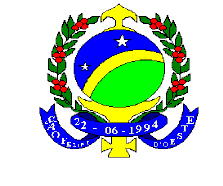 ESTADO DE RONDONIAPODER EXECUTIVOPREFEITURA MUNICIPAL DE SÃO FELIPE D’OESTELEI Nº 277/2007“Dispõe sobre a abertura de crédito adicional, por superávit financeiro apurado no exercício anterior, conforme Art. 43 §1º e  §2º da Lei de nº 4.320/64  dá outras providências”. 						O PREFEITO MUNICIPAL DE SÃO FELIPE DO OESTE-RO, Estado de Rondônia, Senhor Volmir Matt, no uso das atribuições legais,						Faz Saber que a Câmara Municipal aprovou e fica sancionada a seguinte LEI:Art. 1º - Fica o Poder Executivo autorizado a abrir crédito adicional por Superávit Financeiro no valor de  R$ 1.271,20 (Um Mil Duzentos e Setenta e Um Reais e Vinte Centavos)  com a seguinte classificação:Órgão 07                                    Secretaria Municipal de Ação SocialUnidade                         008      Programa Bolsa Família   Função                             08      Assistência SocialPrograma-0071-IGD –              Índice de Gestão DescentralizadaSub-Função                    244     Assistência ComunitáriaProjeto Atividade 2.056 –        Programa descentralizado da Bolsa FamíliaElemento de Despesa 44.90.52 – Equip e mat. Permanente.  Art. 2º - Os créditos servirão para cobrir as despesas acima, conforme Superávit Financeiro, repassados ao Município referente ao exercício anterior.Art. 3º - Entende-se por superávit financeiro, repassados ao Município referente ao exercício anterior.Art. 4º - Fica o Poder Executivo autorizado a expedir os atos necessários à execução dessa lei.Art. 5º - Esta Lei entra em vigor na data de sua publicação Gabinete do Prefeito Municipal de São Felipe D’Oeste, aos dezesseis dias do mês de março do ano de dois mil e sete.VOLMIR MATTPrefeito Municipal